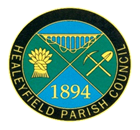 THE MINUTES OF THE ORDINARY MEETING OF THE HEALEYFIELD PARISH COUNCIL HELD THURSDAY 27th APRIL 2023Present:	Cllr. A Pearson (Chair)  Cllr. J Robson, Cllr. A Wallace, Cllr. W Todd, Cllr. A HirdCllr. K Spencer, Cllr. D DixonCounty Cllr D. OliverMr. I Robson (Clerk)The Chairman opened the meeting at 7.01 p.m.Apologies for AbsenceCounty Cllr M McGaunDeclarations of InterestNoneAgree minutes of the previous meetingIt was Resolved that minutes of the ordinary meeting held on 30th March 2023 be accepted as a true and correct record.Public ParticipationNoneChair’s ReportThe Chair thanked everyone who helped organise, and those who took part in, the Litter Pick held on the 16th April. The event saw a good number of residents turn up to help. The School field seemed to have accumulated the largest amount of litter from the areas visited, and it was necessary to contact Durham County Council for specialist attention for specific areas and materials.County Councillor ReportCounty Cllr. Oliver updated the meeting on the following:Hownsgill Incinerator – pending final appeal from the applicant. Expected by 26th June 2023.Police Statistics – Spoke to the Neighbourhood Police Sergeant about statistics for the area.Overhanging Branches on A68 – Not addressed yet.Consett Road verge – change in Highway Services teams – new team investigating.Worn Speed Signs & Road Fencing – being progressed.Visited local wood and met Woodland Trust representatives.CorrespondenceEmail – ResidentDead Moles on Healeyfield LaneIt was Resolved that as the Parish Council has no powers in this area the clerk would contact the Local Authority regarding this matter.Email – Durham PrideRequest for financial contribution of £250 for Durham PrideIt was Resolved to decline the request as the Parish Council’s policy only supports grants\donations within the Parish Council.Letter – Richard Holden MPRequesting both, details of celebratory events in the Parish, and details of any National Lottery grants to fund a Coronation legacy project.It was Resolved to receive the correspondence and thank the clerk for responding to Richard Holdens email advising of the calendar of events for the coronation, and for councillors to raise any projects as potential items to be added to future agenda.Email – Neighbourhood WardenReceived reports of fly posting, requesting information from the Parish CouncilIt was Resolved to receive the correspondence.Email – ResidentDog Poo bins require emptying, especially the bin at the top of Rowley Bank on the A68.It was Resolved for the clerk to raise this with DCC and request that the bin be emptied more frequently.FinanceReview & Approve End of Year AccountsBank reconciliationBank Account balance		£ 21,376.32Less Outstanding Payments		£   1,961.92Net Cash Balance 			£ 19,414.40Cashbook	Opening Balance 1st April 2022	£ 19,143.69		Receipts			£ 25,298.79		Payments			£ 25,028.08	Closing Balance 31st March 2023	£ 19,414.40The budget underspent by £3,683.38 due to grants received in support of Village Projects and lower than anticipated General Administration costs. The End of Year cash balance comprises allocated funds amounting to £13,800.07.It was Resolved to approve the accounts for 2022/23 as presented.Review & Adopt Financial Risk AssessmentIt was Resolved to approve, adopt and publish the Financial Risk Assessment.Variable Direct debit resolutionAs required by Finance Regulations (para 6.7) it was Resolved that the variable direct debits currently in use be approved for a further 2 years.Accounts for Payment – April 2023It was Resolved that the above accounts be approved for payment.Responsible Finance Officers ReportAccount Balance Summary UpdateBank Balance - £ 35,123.29Less uncleared payments - £ 730.31 Cash Balance - £ 34,392.98The RFO reported that:The new budget sheet had been setup which implements the agreed budget categories and amounts, as well as declaring ring-fenced funds.To fall in line with sector standards the Bank Reconciliation statement has changed format.It was Resolved to accept the RFO report.Clerk’s ReportThe clerk advised of the following:Flyers have been posted in the Parish Noticeboards, and on the website, to advertise the Email Newsletter sign-up. The flyer had also been shared on social media thanks to the Castleside Community Facebook page administrator. The Spring 2023 Newsletter has been partially printed and is being distributed to Castleside Club & Castleside Village Hall.To date a total of 43 individuals have signed up to receive the email Newsletter.Email Newsletter to be sent week commencing 1st May, to take advantage of additional email sign-ups, and as a reminder regarding the Coronation events.The Council Insurance will automatically renew on 1st June 2023 as part of the 3 year deal, with no changes being made or notified.Updates were received regarding Matters for Information.It was Resolved to accept the clerks report.Planning ApplicationsDM/23/00730/FPA - Mr Simon Cartmel5 Moorland View, Castleside, Consett, DH8 9QUExtend dropped kerb to front.It was Resolved to not make any comment on this application.DM/23/00962/FPA - Mr _ Mrs Alan _ Ann Slater10 Church Street, Castleside, Consett. DH8 9QWRear elevation single storey extension.	It was Resolved to not make any comment on this application.Parish Event PlanningTo discuss and agree items related to the following planned events.King’s Coronation Celebration – 6th MayNational Volunteering Day – 8th MayAutumn Festival – 24th SepIt was Resolved to ratify the report and recommendations from the King’s Coronation working group, including setting the ticket price for the Coronation Celebration at £9 to ensure that the event does not make a loss. Civility & Respect Project - Taking the PledgeTo discuss the civility and respect project.It was Resolved to decline the offer to support the Civility & Respect Project.Castleside Club PhotoTo discuss a plaque to explain what the picture is of, from when etc.It was Resolved for the clerk to investigate the design and production of a brass-coloured plaque mounted on timber.Official Opening of WW1 TrailTo discuss holding an official opening for the WW1 TrailIt was Resolved to hold a small opening ceremony be held in time to include photographs and a report of the event in the summer printed Parish News magazine.Date of the next Ordinary MeetingIt was Resolved that the date and time of the next meeting is Thu 25th May 2023.Public Bodies (Admission to Meetings) Act 1960, s.1(2). A body may, by resolution, exclude the public from a meeting (whether during the whole or part of the proceedings) whenever publicity would be prejudicial to the public interest by reason of the confidential nature of the business to be transacted or for other special reasons stated in the resolution and arising from the nature of that business or of the proceedings; and where such a resolution is passed, this Act shall not require the meeting to be open to the public during proceedings to which the resolution applies.Confidential Items  No items to be discussed.Meeting ended at 8.47 pm.RefDateDescriptionSupplierBudget CategoryNetVATTotal13101/04/2023Precept 2023/24Durham County CouncilPrecept-£ 13,461.00  £     -   -£   13,461.00 13201/04/2023LCTSS 2023/24Durham County CouncilLCTRS-£     140.00  £     -   -£       140.00 13312/04/2023VAT Recovery 2022/23HMRCVAT Return-£   2,185.74  £     -   -£     2,185.74 13401/04/2023Hosted Exchange Email AccountA-Byte Computer Solutions LtdGeneral Administration £         7.00  £  1.40  £           8.40 13517/04/202324 Coronation BalloonsAmazon Services Europe S.a.r.L.Village Projects £         4.16  £  0.83  £           4.99 13617/04/202340 Coronation BalloonsAmazon Services Europe S.a.r.L. UK BranchVillage Projects £         5.82  £  1.17  £           6.99 13717/04/2023200 White NapkinsVenus Packaging Solutions LtdVillage Projects £       13.29  £  2.66  £         15.95 13817/04/2023175 Rigid Paper PlatesSignature Packaging LimitedVillage Projects £       24.94  £  5.00  £         29.94 13917/04/2023400 Knives & Forks (200ea)Invero LimitedVillage Projects £       16.64  £  3.34  £         19.98 14018/04/2023Litter Pick - Hall HireCastleside Village HallVillage Projects £       20.00  £     -    £         20.00 14119/04/2023CDALC & NALC Membership FeeCDALCSubscriptions £      224.56  £     -    £        224.56 14224/04/2023Working Group - Hall HireCastleside Village HallVillage Projects £       15.00  £     -    £         15.00 14327/04/2023April SalaryI RobsonSalaries £      369.95  £     -    £        369.95 14427/04/2023April Salary - Income TaxHMRCSalaries £       92.40  £     -    £         92.40 